Муниципальное бюджетное образовательное учреждение для детей раннего возраста города Смоленска МБДОУ ДС №15Организованная образовательная деятельность по формированию целостной картины мира, расширение кругозора (ознакомление детей раннего возраста с природой)Тема: «Путешествие тучки»Воспитатель: Борисова Наталья НиколаевнаЗадачи:1. Формировать представление о зимних явлениях природы : стало холодно, идет снег.2. Формирование представлений детей о простейших взаимодействиях в неживой природе.3. Привлечь внимание детей к красоте природы.4. Формировать умение создавать рельефные изображения из пластилина модульным способом: отщипывать кусочки, прикладывать к фону, прикреплять (прижимать, примазывать) пальчиками.Оборудование:• Ширма кукольного театра;• Две тучки (большого и маленького размера);• Силуэт ветерка;• Снежинки;• Пластилин;• Бумажные тучки (по одной на каждого ребенка).Предварительная работа:1. Рассматривание изображения туч в детских книжках.2. Беседа о сезонных явлениях природы и разных видах осадков (дождь, снег).Ход занятия-Ребята, какое сейчас время года?-Правильно: зима.-А какая погода сегодня на улице?-(Ясно, пасмурно).-А кто мне скажет, какое небо?-(По небу гуляет солнышко, тучки, облака).-Ребята, что это так дует?Звучит запись ветерка.-К нам в гости кто-то спешит. Это ветерок пригнал тучку. Давайте сядем на стульчики и посмотрим сказку про тучку.Маленькая Тучка вышла погулять. Кругом было тихо и холодно. Тучке стало грустно. Тут кто-то дотронулся до нее.-Кто ты? – спросила Тучка.-(Ребята, как вы думаете, кто это).-Я – Ветерок! – весело ответил Ветерок.-А что ты делаешь на небе? – поинтересовалась Тучка.-Я играю с тучками.-Ветерок, помоги мне, пожалуйста, посмотреть мир. Он такой прекрасный!-Конечно, я тебе помогу. Ты такая пушистая, как пух, и прохладная, как мороженное. Я буду на тебя дуть и перемещать по небу в любую сторону, - радостно пропел Ветерок.Так они и подружились.Ветерок помогал Тучке плыть над землей. Он дул на нее то слабо, то во всю силу (помогаем ветерку дуть на тучку).Тучка радовалась и удивлялась знакомству с миром.Тут Тучка увидела, что приблизилась к другим таким же тучкам и стала с ними знакомится. Она и не заметила, как слилась с ними в одну громадную тучу, и вдруг она с удивлением увидела, что из нее летят легкие снежинки. Они были маленькими, белыми и не похожими друг на друга. С радостным смехом летели они виз и опускались на землю, а самые шаловливые падали деткам на шапочки, на реснички, на носики. Тучке было весело, и она засыпала землю все новыми и новыми снежинками.Все радовались снегу и люди, и животные, и деревья.-Выходит, что я нужна всем! Здорово! Поплыву дальше.Огляделась Тучка по сторонам, а Ветерка нет. Опять Тучка осталась одна и загрустила.-А давайте, ребята, с Тучкой поиграем, может она развеселится?Воспитатель читает стихотворение В. Берестова:Тучка с солнышком опятьВ прятки начала играть. (Руки в стороны, переваливаемся с одой ноги на другую).Только солнце спрячется,Тучка вся расплачется. (Присели, закрыли лицо руками).А как солнышко найдется,В небе радуга смеется. (Встать, ручки вверх, фонарики).-Ребята, наша Тучка все равно грустит! А я знаю, как ей помочь. Давайте слепим ей веселых, пушистых и таких же красивых подружек.В стороне стоит небольшой стол, на котором лежит готовая тучка, вылепленная воспитателем заранее. Рядом лежит силуэт бумажной тучки и пластилина.Воспитатель подзывает к себе деток и показывает тучку, которую слепил для них, а также поясняет образ создания пушистой тучки :«Беру брусок пластилина синего цвета (вот такой) – показываю брусок, - разрезаю ножичком (показывает стеку) пополам, мну в ладошах. Прикладываю к своей тучке (т. е. силуэт) и прижимаю ладошкой.Еру пластилин белого (голубого, желтого) цвета, отрываю кусочки и примазываю к тучке.Беру пластилин голубого (зелёного) цвета, отщипываю кусочек и придавливаю пальчиком к тучке».Воспитатель предлагает деткам сесть за столы, на которых лежат силуэты тучек, вырезанные заранее из плотной бумаги голубого (белого) цвета, и их украсить, чтобы тучки стали пушистыми.Дети выбирают и рассматривают свои тучки, обводя силуэт пальчиком, включается в творческий процесс: отщипывают кусочки пластилина и примазывают к своим тучкам. Некоторым детям воспитатель оказывает помощь.В процессе работы воспитатель хвалит каждого ребенка от имени тучки, поясняя детям, что они сделали подружек для Тучки.-Теперь у Тучки много подружек, и ей весело.При работе воспитатель так же использовал: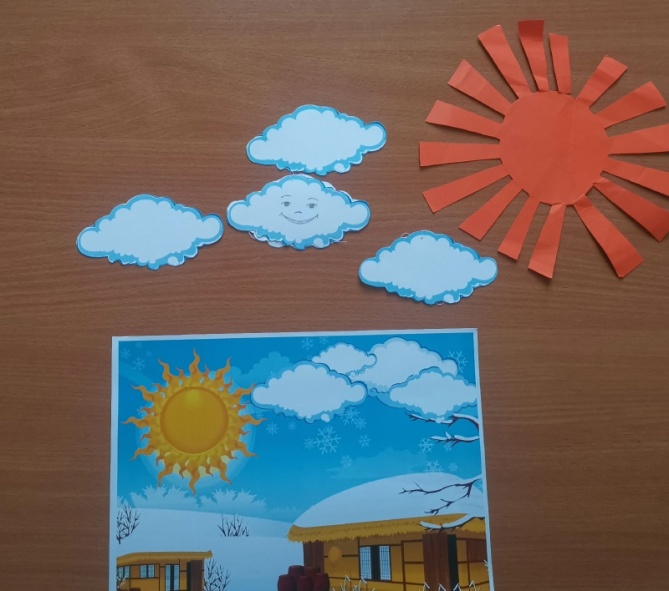 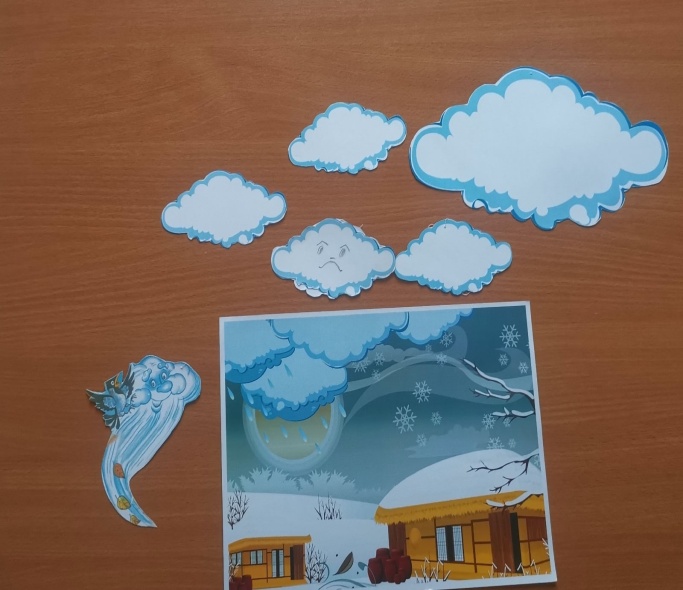 